Publicado en  el 17/11/2016 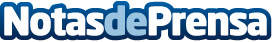 Cosas a tener en cuenta antes de reformar la casaReformar toda la casa es un cambio muy importante, además de una gran inversión de dineroDatos de contacto:Nota de prensa publicada en: https://www.notasdeprensa.es/cosas-a-tener-en-cuenta-antes-de-reformar-la_1 Categorias: Interiorismo Moda http://www.notasdeprensa.es